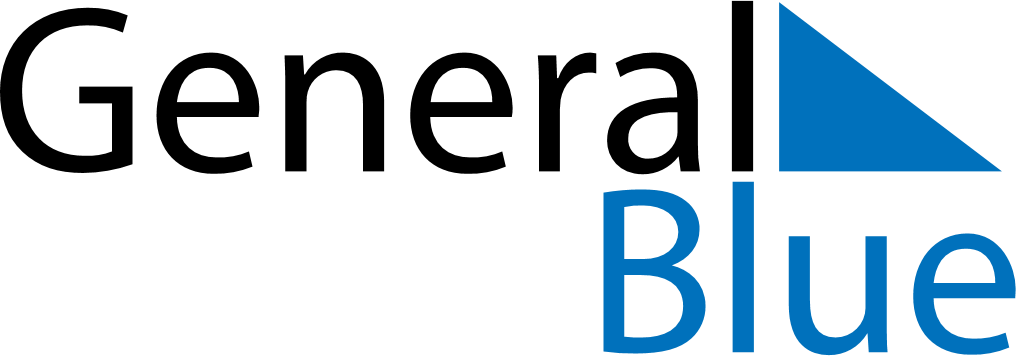 Weekly Meal Tracker November 10, 2019 - November 16, 2019Weekly Meal Tracker November 10, 2019 - November 16, 2019Weekly Meal Tracker November 10, 2019 - November 16, 2019Weekly Meal Tracker November 10, 2019 - November 16, 2019Weekly Meal Tracker November 10, 2019 - November 16, 2019Weekly Meal Tracker November 10, 2019 - November 16, 2019SundayNov 10MondayNov 11MondayNov 11TuesdayNov 12WednesdayNov 13ThursdayNov 14FridayNov 15SaturdayNov 16BreakfastLunchDinner